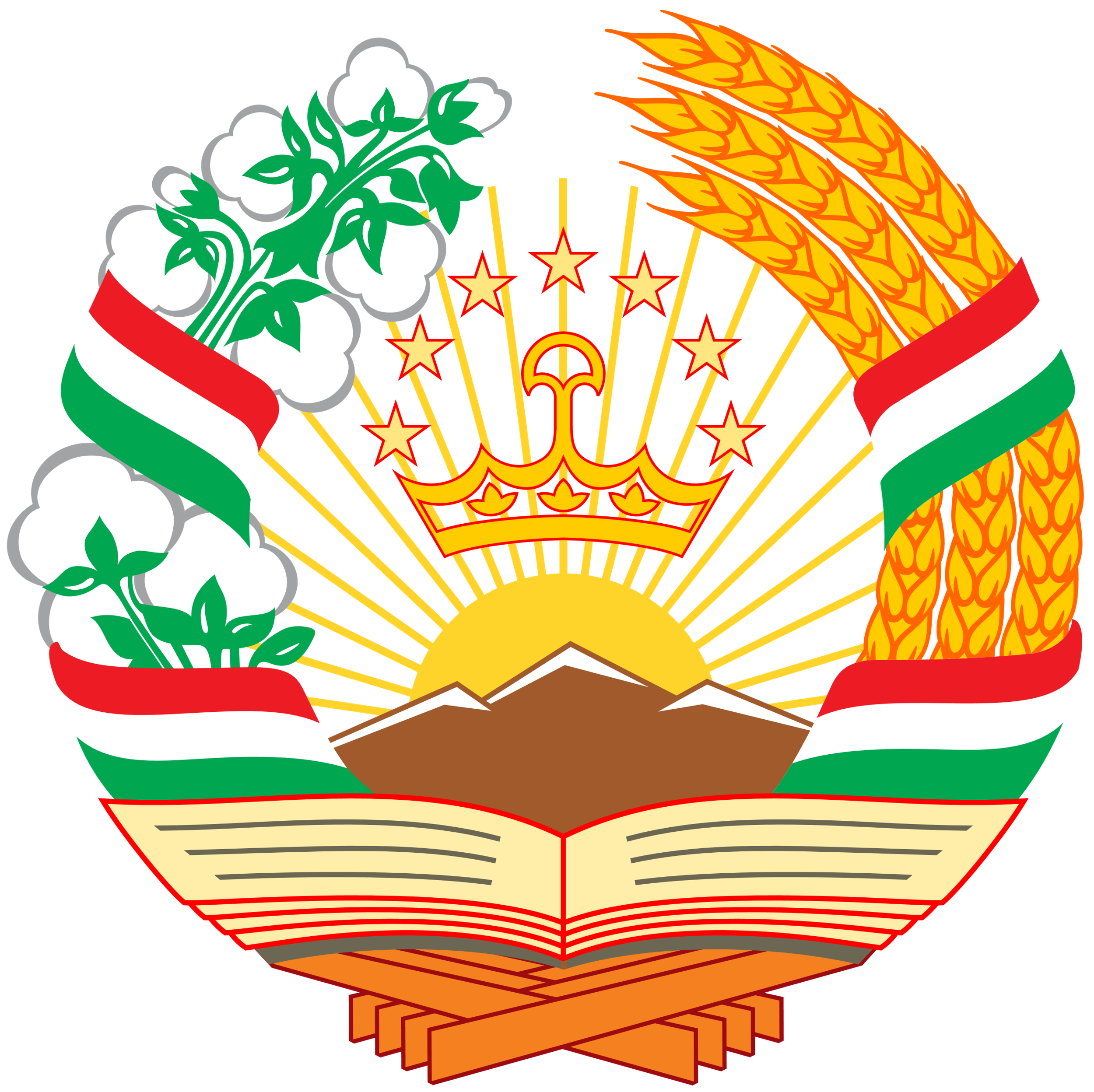 ҲУКУМАТИ ҶУМҲУРИИ ТОҶИКИСТОНҚАРОРДар бораи директори Агентии авиатсияи граждании назди Ҳукумати Ҷумҳурии Тоҷикистон таъин намудани Сафарзода Д.Ф.Ҳукумати Ҷумҳурии Тоҷикистон қарор мекунад:Сафарзода Дилшод Файзалӣ директори Агентии авиатсияи граждании назди Ҳукумати Ҷумҳурии Тоҷикистон таъин карда шавад.Раиси ҲукуматиҶумҳурии Тоҷикистон                                            Эмомалӣ Раҳмонш. Душанбе,аз 10 июни соли 2022, № 284